Publicado en Madrid el 05/08/2021 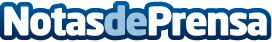 eGarante lanza eGarante.id, la herramienta para terminar con la suplantación de identidadLa suplantación de identidad es el denominador común de los principales ataques de ciberseguridad que se producen cada vez con mayor frecuencia. Los usuarios de Internet se ven desbordados por un mar de comunicaciones por SMS, email e incluso llamadas telefónicas de supuestas empresas. Lamentablemente la mayoría de esas comunicaciones son fraudulentas (phishing, Smishing o vishing). Hasta ahora no había ninguna herramienta sencilla que permitiera identificar los mensajes legítimos entre los fraudulentosDatos de contacto:Alejandro SantanaYago Jesus910 052 653Nota de prensa publicada en: https://www.notasdeprensa.es/egarante-lanza-egarante-id-la-herramienta-para Categorias: Emprendedores E-Commerce Ciberseguridad http://www.notasdeprensa.es